TECHNOLOGIES FOR PRODUCING MEDICINAL AND AROMATIC PLANTS ARE A STEP TOWARDS THE PROSPERITY OF WOMEN FARMERSAnchal Thakur1, Ashish Jaiswal2, Sweta3, Ankita41,2,3,4 Research Scholar1,3,4  Division of Botany, Department of Biosciences2 Division of Microbiology, School of Pharmaceutical and Health SciencesCareer Point University, Hamirpur - 176041, Himachal Pradesh, India.*Correspondence E-mail: anchl.thkur2000@gmail.com/ashishjaiswal12492@gmail.comUnique Editor ID “IIPER1681288066” Edited Book Series Titled: “Futuristic Trends in Agriculture Engineering & Food Sciences”  Series Code: IIPV3EBS04_G88Introduction: Medicinal and aromatic plants play an important role in the socio-cultural, health-related and spiritual areas of the rural population in India. Medicinal plants contributed significantly to rural livelihoods. Worldwide, medicinal and aromatic plants (MAPs) are an integral part of biodiversity, ecosystem and biological heritage. Medicinal and aromatic plants have been used since ancient times to treat many diseases in traditional and recognized systems of healthcare and therapeutic, fragrance and flavour products in the pharmaceutical and cosmetic industries, as well as sources of natural dyes, fats, essential oils, biopesticides, resin, Protein, vitamin, seasoning, spices, wood, fiber and other useful substances. These plants are also considered the main source of drug and aromatic molecules and their precursors in modern medicine. Medicinal and aromatic plants (MAP)-based livelihood systems are often mediated by market forces and are directly related to the employment and income of the poor. Based on the research work of the International Development Research Center (IDRC) in South Asia, MAP and other biodiversity-based livelihoods can not only contribute to poverty reduction, but also be socially just and gender-responsive. MAP-based livelihoods can be easily integrated with other components to improve the well-being of people, especially rural women. Medicinal plants are nature's gift to humanity. According to the World Health Organization, 80% of people in developing countries rely primarily on traditional medicine for primary health care. Traditionally, women are the main producers of herbal medicines. Women protect economically important plant species (e.g. plants used for food, traditional medicine, dyes and soil stabilization). India is one of the richest sources of medicinal plants in the world, comprising nearly 45,000 species, but of which only 60 species are used on a large scale commercially, according to the National Medicinal Plant Board. Medicinal plants provide important livelihoods for millions of rural peoples around the world, particularly indigenous peoples and women. The collection, simple processing and trade of medicinal plants contribute significantly to the family income of poor people in general and women in particular. Traditional knowledge (TK) related to medicinal herbs and cultivation, innovation and conservation of medicinal herbs is a highly gendered activity in most countries. With daily progress, we have brought certain unavoidable problems to our health. Currently, a quarter of adults in our country and 7.6 million people suffer from hypertension and diabetes. Medical treatment is very expensive and many people cannot afford the treatment costs. In this way, medicinal plants play a crucial role in reducing costs and maintaining health. Medical treatment is very expensive and many people cannot afford the treatment costs. In this way, medicinal plants play a crucial role in reducing costs and maintaining health. Dependence on chemical-based drugs causes a number of side effects in our body in the long run. While our ancestors in ancient times only took herbal medicines, they were healthier without their health deteriorating further. The use of medicinal and aromatic plants still has the same effectiveness when taken correctly. However, the over-exploitation and indiscriminate use of medicinal plants endanger our natural resources, which are of immense importance. Therefore, the conservation and use of the biodiversity of medicinal plants is the demand of the hour.An unambiguous and bold definition of “medicinal plant” is provided in traditional knowledge systems in India. The 6th-century Ayurvedic text, Ashtanga Hrudayam gives an extremely emergent definition of medicinal plants as below. “Jagatyevam anaoushadham na kinchit Vidyate dravyam vasatnanartha yogayoh”Since women are the first victims of this shrinking resource base, they should participate in the collection, preservation, processing and value creation of medicinal and aromatic plants. Furthermore, they are not amenable to recent advances in science that can help them earn more income and thereby improve their quality of life. The cultivation of medicinal plants, especially high-quality medicinal plants, creates a new dimension in the field of agriculture. Women with limited landholdings benefit from cultivating and processing high-quality medicinal plants. Post-harvest storage and processing are women's main activities and need to be standardized. When significant research efforts are made to conserve their biodiversity and make it known for proper use. Rural women have always been closely associated with various types of medicinal plants and have always used them to cure various types of diseases. It has been observed that small and marginal farmers, especially women, collect commonly used and easily available medicinal plants like Aloe vera, Tulsi, Mint, Brahmi etc. from nearby and use them to cure various types of diseases. They also planted these herbs in their homesteads for future use. In areas where male migration is leading to the feminization of agriculture, women tend to preserve a wide range of food and medicinal plants to ensure household food and health security. Therefore, the cultivation of medicinal plants is very important in many ways, which is why it is necessary to popularize the benefits and value of medicinal plants among women farmers to improve health and livelihood. Scope for Medicinal and Aromatic Plants: India has various suitable agro-ecological zones for growing various medicinal and aromatic plants which are in high demand. However, systematic efforts are required to advance this particular sector in relation to the agroecological zone. The plant species must be identified and their package of measures developed. Identification of species will be an important criterion for marketing. Therefore, planting material of identified varieties from standard agricultural sources will be important. Table 1. Distribution of medicinal plants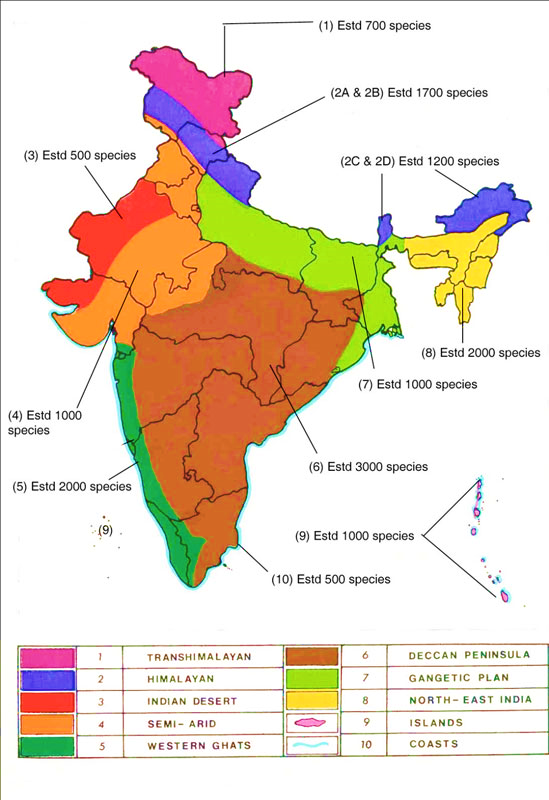 Figure 1. Bio -geographical distribution of medicinal plantsSources: shodhganga.in flibnet.ac.inTable 2. Medicinal Plants commercially suitable for cultivation in Eastern RegionSource: https://idl-bnc.idrc.ca/dspace/bitstream/123456789/27286/9/g-120936.pdfImportance of Medicinal and Aromatic Plants: The Social PerspectiveAcross South Asia, the use of medicinal plants to meet the primary health and nutritional needs of the family is traditional and ingrained in all cultures. In many countries, this practice dates back at least four thousand years (Fransworth & Soejarto, 1991). In this regard, no introduction is needed for acceptance in terms of familiarity with the use of plant products, the cultivation methods of many commonly grown crops, and the technologies required for processing them into items of common household use and value. Medicinal plants are a socially acceptable career path for women. Traditionally, women have been the mainstays of medicinal plant-based activities and micro-enterprises as their products and activities easily fit into the average daily needs of women. Medicinal plants have also been used to develop family-based health and livelihood businesses in rural areas. Many traditional healers operate MAP-based healthcare systems to make a living. Arya Vaidya Sala (AVS), Kottakal in Kerala, is an excellent example of combining business and traditional medicine services. Such industries not only strengthen the social fabric but also help in: a) preserving traditional medical knowledge and b) providing easily adaptable business opportunities to unemployed youth and rural poor who learn the craft from their parents and peers and not only can earn their own living but also contribute to society (Karki, 2000).Protection of Traditional KnowledgeThe urgency and need to protect the rapidly disappearing traditional knowledge of medicinal plants, still abundant in the hills and valleys of South Asia, cannot be overemphasized. In fact, the sacred mountains of the Himalayas (popularly called Dev Bhumi, or abode of God) are widely believed to be the source of the ancient traditional medicine system called Ayurveda. The indigenous people of the Himalayas have a rich local health tradition and a large number of traditional healers have been practicing indigenous medicine for hundreds of years (Bordekar, 2000). If appropriate values ​​can be added to traditional medical, knowledge-based health practices and subsistence-oriented MAP applications, a large number of jobs can be created in rural areas. Even at the current level of translation of traditional medical knowledge into economic opportunities, enterprise-based application can create thousands of jobs in rural areas. Therefore, medicinal plants have great potential for creating jobs and promoting economic growth in resource-limited areas suffering from limited educational opportunities, mountain-specific peripheral areas and lack of infrastructure, as well as underdeveloped trade and commerce activities based on medicinal plants. Transforming socio-cultural traditions and indigenous knowledge into livelihoods and economic opportunities also has the benefit of preserving rapidly eroding cultural knowledge and practices that are increasingly threatened due to globalization and homogenization of people and communities. Since the Himalayas are considered a treasure trove of biological and cultural diversity – the product of millions of years of evolution – there is an urgent need to protect indigenous knowledge and cultural diversity. In the highlands of the Northeast Himalaya, particularly in areas where shifting cultivation and marginal agriculture are predominantly used, this can be achieved by creating economic value for traditional and indigenous knowledge (Ramakrishnan, 1992).Environmental PerspectiveThe growing apathy towards products made from chemical products and unsustainably harvested forest products, becoming ethically unacceptable consumer products, has created new markets for high quality, certified and organic herbal products. Medicinal plants have the potential to meet this need as they provide environmentally friendly health alternatives and a range of other environmentally friendly products for domestic and industrial use (Bordeker, 2002, Temptesa & King, 1994). These plant species come in the form of trees, shrubs, grasses and vines and are found in large numbers in South Asia. Its entry into the global food and drug market as eco-friendly plant products is seen as an emerging and new opportunity that can help protect the environment by promoting community-based conservation. The development of medicinal plant-based economic incentives is increasingly being used to achieve greater human participation in forest ecosystem conservation.Medicinal Plants and Human HealthThere are many rich traditional medicine (TSM) systems in South Asia. The Ayurvedic system dates back to 5000 BC. BC. Along with the Unani, Siddha and Tibetan systems, these TSMs remain an important source of daily health and livelihood for tens of millions of people. Himalayan traditional medicine scholars said: “Nanaushadhi Bhootam Jagat Kinchit” i.e. H. “There is no plant in the world that does not have medicinal properties.” It is estimated that ancient scholars knew the medicinal properties of hundreds of plant species. It is therefore no exaggeration to say that the use of plants for human health is probably as old as humans themselves. Medicinal plants are an accessible, affordable and culturally appropriate source of primary health care for more than 80% of the Asian population (WHO). Poor and marginalized groups who cannot afford or access formal healthcare systems are particularly reliant on these culturally familiar, technologically simple, financially affordable and generally effective traditional medicines. Therefore, there is widespread interest in promoting traditional healthcare systems to meet primary healthcare needs. This is particularly true in South Asia, where prices for modern medicines are skyrocketing and it is becoming increasingly difficult for governments to cover the costs of pharmacological healthcare.Gender PerspectiveTraditionally, women have been the main producers of herbal medicines through private micro-enterprises. Women are often able to source and assemble ingredients within their established routines and work schedules. At least 25 percent of drugs in modern pharmacies are derived from plants, and the ingredients of many other drugs are synthetic substitutes based on related plant substances. Medicinal and aromatic plants provide important livelihoods for millions of rural dwellers in South Asia, especially for indigenous peoples and very poor people, including many women. The collection, simple processing and trade of medicinal plants contribute significantly to the monetary income of the poor in general and women in particular in all countries of South Asia. Many communities in Latin America rely on herbal medicines and traditional healers for healthcare. The production and processing of medicinal plants provides many jobs and economic benefits in poor areas that lack educational opportunities, infrastructure and health facilities. In certain rural areas of Costa Rica, the industrialization of medicinal plants has created employment opportunities for women, which has contributed to increased family income. The Convention on Biological Diversity recognizes the role of women in the conservation and sustainable use of biological diversity resources and reiterates the need to ensure their full participation at all levels of policy making and implementation. Yet women's ethnobotanical and medical knowledge is often unexplored and undervalued. Particular attention should be paid to the significant value of women's traditional knowledge. Local physicians and herbalists are often women, particularly in Africa and Asia. If women's knowledge and contributions are clearly recognized and valued, it will be possible to promote effective participation of women in decision-making processes related to biodiversity conservation and medicinal plants at local and national levels.Information gaps on gender roles and biodiversity managementThere is widespread awareness of the role of women and gender responsibilities in biodiversity management. However, there is no systematic study documenting situation-specific gender roles in biodiversity management, nor is there a database on the women who contribute to biodiversity management.Current scenarioAccording to M.S. Swaminathan Research Foundation (MSSRF), the available literature on gender and biodiversity provides the following evidence:Men and women have different types of knowledge and information about plants, in part because they have different roles in agriculture and the provision of income and goods for their households.In many societies, women are primarily responsible for seed selection and storage, seed exchange, and ensuring the conservation of local agricultural biodiversity. Both men and women protect their native plant species. However, the motivating factors may be different. Men are typically more interested in the market value of the species, while women may be more interested in its cooking and nutritional value. In areas where male migration is leading to the feminization of agriculture, women tend to preserve a large proportion of the range of food and medicinal plants to ensure household food and health security. The management of herb gardens in Jeypore area of ​​Koraput, Orissa is carried out by both men and women. However, Apatani women in Arunachal Pradesh appear to be less knowledgeable about medicinal plants or less willing to share information. Through interviews with ten women and ten men, it was revealed that both women and men of the Lakshadweep Islands are aware of the use of medicinal plants. Women take care of growing medicinal plants in their homes. Both women and men of the Kurichiya tribal community in Kerala have conserved the habitat for several species of medicinal plants through the conservation of sacred groves and associated areas.Equity and GenderBoth men and women play important and different roles in the production and marketing of MAPs. While men harvest, carry, trade and transport, harvest and dry the products, women take care of the sorting and packaging. Most MAP-based communities are poor villagers and therefore a significant portion of the income generated goes to the disadvantaged sections of society. In Khasi society, women have the right to the resources, but it is men who run the forestry business. The large forest areas belong to the government or rich forest owners, while the poorer residents are usually employed as labourers by the landowners and forest authorities.Employment PotentialGrowing and collecting MAPs offers great employment potential. Medicines, nutritious foods, essential oils and natural dyes can also be obtained from this huge group of plants, which can be used by setting up micro-enterprises to process the raw materials and add value locally. This would provide more jobs for local people. For example, in a small community in Meghalaya, bay leaf production provides employment opportunities to locals in the form of labourers and traders.Stake holder’s participationLocal communities, especially weaker and marginalized groups, including women farmers, need to be involved in the cultivation of medicinal and aromatic plants. The NGOs and GOs should consult and collaborate with community-based organizations and develop them into a participatory process for collection, production and marketing so that technologies are disseminated to end users.Enterprise DevelopmentThe demand for medicinal and aromatic plants in India, covering both domestic and export markets and covering 162 species, is expected to increase by about 15 to 16% between 2002 and 2005 (CRPA, 2001). The cultivation and management of medicinal and aromatic plants can be extremely rewarding both financially and economically for small farmers in general and for women farmers in particular.Table 3. Medicinal plants which have high demand in indigenous drug industryIssues:There are a number of issues in the production of medicinal and aromatic plants hampering at various stages. Some of the important issues are listed as:Employment generationLack of awareness about the utility and value of medicinal plantsHealth SecurityPovertyFood securityAvailability of seeds/planting materialsDifferent types of hazardsLack of technological awareness and exposureMarketingEnvironmentalParticipation of women in different activities of medicinal and aromatic plants: Major participation of women in medicinal and aromatic plants cultivation are observed in collection, sowing/ planting, crop maintenance, weeding, harvesting, cleaning, drying, grinding, processing, packaging and storage. However, participation of women in major activities such as sowing, weeding, harvesting, post-harvest and storage of MAP was observed from 60- 90%. These plants are well surviving under poor   soil condition and need minimum care.Table 4. Commonly used medicinal plantsPreference of womenWomen's perception on medicinal plants was recorded and it was found that 70-80% of women preferred Tulsi, Guadamari, Aloevera, Stevia and Brahmi while 40% of women preferred Akarkara. Only 10% of women preferred the other medicinal plants such as surpagandha, satavari, ashwaganda, bhringraj and lemongrass.Table 5. Preference of womenReason of preferenceIt was observed that women preferred these plants due to easy availability (60%), easy care (70%), ease of use (70%) and health care (80%). While 30% of women preferred these crops because of income generation, 15% because of employment opportunities and 10% because of environmental friendliness (10%).Table 6. Reason of preference (%)Advantages of medicinal and aromatic plants:Major advantages of medicinal and aromatic plants are given below:Homestead cultivation: Various medicinal plants like Tulsi, Mint, Stevia, Gudamari and Brahmi are suitable for homestead cultivation. Home gardens serve important functions in meeting community and household needs, from food security to improving family nutritional status, providing basic health care, income generation, and meeting other family needs. In Bangladesh, the NGO Development of Biotechnology and Environmental Conservation Center (DEBTEC) has encouraged women to grow backyard gardens of medicinal plants, both as a strategy to protect endangered species and to empower women through plant cultivation as a source of income. The government of Bangladesh has advised farmers to grow more medicinal plants to both meet local demand and penetrate export markets.Easy to establish: As most medicinal and spice plants are naturally hardy. Therefore, they are easy to establish in different climates and soils. Most medicinal and aromatic plants are cared for and preserved using ex-situ and in-situ methods.Minimum care: Since most medicinal and aromatic plants are naturally hardy, they require minimal care and effort for growth and yield.Short duration: Most medicinal plants are short-lived and harvest begins within 3 to 4 months of planting. Harvesting of Brahmi, Tulsi Stevia Lemongrass begins after 3 to 5 months of planting in the first year and subsequent harvesting at intervals of 60 to 70 days thereafter.Multipurpose: Women always choose medicinal plants that have a variety of uses. Medicinal plants like Tulsi, Aloevera, Mint, Brahmi etc. are preferred by women for their everyday use in their lives.Income generation: MAPs offer forest dwellers and the rural poor additional income. The level of local population dependence on MAP-based livelihoods is significant, as it provides jobs to the poor and much-needed cash to subsistence farmers, particularly small-scale farmers, collectors, processors and traders.Employment opportunities: The workforce is used for a range of activities such as harvesting, drying, picking, packing, carrying, sorting, repacking, loading and unloading and transporting. Thus, MAP-based activities can create jobs for the poor and disadvantaged section of society.Post harvesting and value addition: Women are cared for after harvesting horticultural crops, including medicinal plants. A study conducted in Pakistan found that tribal women and children collected 90 percent of medicinal herbs and drying was done exclusively by women. About 71 percent of medicinal herbs are sold by women and children, 29 percent by men.Perception of women for medicinal and aromatic plants:The selection of medicinal and aromatic plants by women depends on several factors. The women always choose the medicinal plants for cultivation based on following traits.The women always choose those medicinal plants that are having multipurpose uses. The medicinal plants such as tulsi, aloevera, brahmi etc. are preferred by women because of day to day uses in their life.Women are likely maintaining those crops, which require minimum care and inputs.Women preferred those plants which are easily available and having common use.Women also preferred those plants which are easy to establish and easy to use.Women's perception towards medicinal plants was recorded and it was found that 70-80% of women preferred Tulsi, Gudamari, Aloeevera, Stevia, Brahmi and Kalmegh while 40% of women preferred Akarkara. More than 90% of women preferred Tulsi for worship purposes. Only 10% of women preferred the other medicinal plants such as Sarpagandha, Satabari, Aswagandha, Bhrungaraj and lemongrass. Information on the propagation of medicinal plants is available for less than 10% and production technologies are available for only 1% of the total known plants globally. This trend shows that the development of production technology for commonly used medicinal and aromatic plants should be one of the priority areas of research. In addition, cultivation of the following medicinal plant species is essential to meet the increasing demand and availability of medicinal plants. Aside from meeting current needs, cultivation can also help preserve the biogenetic diversity of medicinal plants. It is therefore necessary to collect, preserve and evaluate germplasm and to develop production technologies for medicinal and aromatic plants with potential for cultivation. The production technologies of some medicinal and aromatic plants are described below:PRODUCTION TECHNOLOGYBRAHMIThe Brahmi plant (Bacopa monnieri L) is used to produce medicines for mental disorders, epilepsy, anxiety neurosis and madness. It is a remarkable herb for improving memory. Leaves are believed to improve the mind's ability to absorb and remember. It is also used in Ayurveda, Siddha and Unani system of medicine. It is used to make hair oil. Flowering began 3 months after the plants were sown and the plants were ready for harvest within 3 to 4 months after sowing. The plant was cut 4 to 5 cm long. over the base and the remainder was left for subsequent regeneration. It can also be grown as a perennial crop. It was observed that the highest biomass occurred in the flowering phase.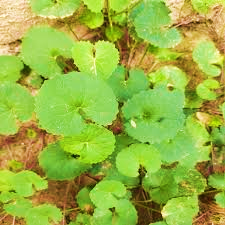 Figure 2. Brahmi medicinal plantsCommon Names: Brahmi, Jalnaveri, Jalanimba, Sambrani chettu, thyme-leaved gratiola, Bacopa, Babies tear, Bacopa monnieri, Hespestis monniera, Nirbrahmi, Indian Pennywort and water hyssop. In English it is commonly called as the 'Herb of Grace'Variety: Subodhak and Pragyashkti varieties are found suitable for cultivation for higher productivity and quality produce.Soil and climate: The plant is known to grow under varying soil and climatic conditions. It grows exceptionally well in poorly drained soils and waterlogged areas under sub-tropical conditions. The plants grow faster at high temperatures (33-400 C) and humidity (65-80%) and should be cultivated as summer-rainy season crop.Land preparation: The field should be ploughed thoroughly and made free of weeds. The land should be irrigated a day before planting for successful establishment of plant cuttings.Transplanting: Plant cuttings about 4-5 cm long, each containing a few leaves, nodes and roots are ideal planting materials. These can be obtained by cutting mother plants into small pieces with roots. The cutting are transplanted in wet soil at spacing of 40 cm x 40 cm. Flood irrigation is provided immediately after planting. Ideally, the plants should be transplanted in March-June and allowed to grow and proliferate through hot and humid months of monsoon till September after which harvesting should be done. The plants can also be maintained in a perennial state with two harvests in a year, the first one in June and the other one after monsoon, in October.Irrigation: Irrigation immediately after transplanting is essential for the successful survival of the plants. Subsequently, the fields are irrigated by flooding as per requirement usually every 7-8 days. There is no need for irrigation during the monsoon.Weeding: Initially hand weeding is required every 5-20 days. Later as the plant proliferate and forms a dense mat of vegetation, weeding may be required sporadically.Harvesting/ Post harvesting: Plants should be harvested between October and November, after which losses of plant biomass and bacoside yield occur. Ideally, the plant can be harvested by ratooning, removing the upper parts of the stem 4-5 cm from the base and leaving the remainder for subsequent regeneration. The plants can be dried in the traditional way by spreading them on the ground in the shade at room temperature. Alternatively, they can be oven treated at 800°C for 30 minutes immediately after harvest to double the bacoside A content of the dried herb. After treatment, they can be further air dried by spreading them on the floor at room temperature or in an oven at 800°C for 30 minutes. They were further dried by spreading them on a mat in the shade for 8 to 10 days. The material must be cleaned of any foreign bodies. Well-dried materials were packed in 50 g 100 gauge polyethylene bags and stored in a cool and dry place. Precautions must also be taken to avoid fungal and insect infestation. Yield: The fresh and dry herb yields of Brahmi go upto 300q/ha and 60/q/ha, respectively, when harvested after September while bacoside-A yield can be as much as 85kg/ha. After the first harvest, 40q dry herb yield from the June harvest, totalling to 100 q dry herb yield in a year will be obtainable.Value added products: Brahmighrtam, Sarasvataristam, Brahmitailam, Misrakasneham, Memory Plus, Megamind Plus.TULSIThe Tulsi plant (Ocimum sanctum Linn) is used to treat colds, coughs, tonsillitis, asthma, diabetes, earaches and to prepare many Ayurvedic recipes. The leaf oil is used in toothpastes, mouthwashes and toothpaste. It also has insecticidal, antibacterial and mosquito repellent properties. The leaf oil's eugenol is widely used in the perfumery, cosmetics and confectionery industries. The leaves were harvested at the full flowering stage after three months of planting. For better quality and yield, plants were cut on bright, sunny days. Plants were cut 20–25 cm above the ground. The subsequent harvest took place every 70-75 days. For regeneration, the field was irrigated immediately after the harvest. The yield of leaves and seeds was 16 and 6.5q/ha/year, respectively. Two varieties of Tulsi are grown, namely Sri Tulsi and Krishna Tulsi. The leaves of Sri Tulsi are green while the leaves of Krishna Tulsi are violet blue in color. Krishna Tulsi proved to be more suitable for commercial cultivation and medicinal purposes. The harvested leaves were dried for 7–8 days and packed in polyethylene bags.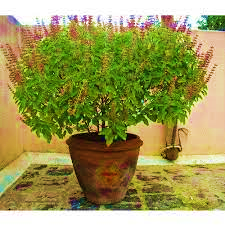 Figure 3. Tulsi Medicinal PlantsCommon Names: Holy Basil, Krishna Tulsi, Manjari & BrindaSoil: Sacred basil thrives well on a wide range of soils. Rich loam, poor laterite, saline and alkaline to moderately acidic soils are also well suited for its cultivation. Well drained soil helps in better vegetative growth. Water logged conditions can cause root-rot and results in stunted growth.Type: Two types tulsi are avaialable Sri tulsi (White type) and Krishna Tulsi ( Black type).Climate : It flourishes well under fairly high rainfall and humid conditions. Long days and high temperatures have been found favourable for plant growth and oil production. It cangrow up to an altitude of 900 m. The plant is moderately tolerant to drought and frost. The plant can be grown under partially shaded conditions but with low oil contents.Propagation: Tulsi is propagated through seeds. Seeds will get deteriorated over generations, due to its high cross-pollination. Hence, for fresh plantings, the growers have to take fresh seeds from the pedigree stock.Nursery: Raised seed beds of 15 × 4 × 9 ft size should be thoroughly prepared and well manured by the addition of farm yard manure 10 kg per bed. About 200-300 g seeds are enough to raise the seedlings for transplanting in one hectare of land. The seeds are very small and hence it should be mixed with sand and sown to a depth of 2 cm. After sowing, the seeds in the nursery, a mixture of farm yard manure and soil should be spread in a thin layer over the seeds and irrigate with a sprinkler hose. The seeds germinate in 8-12 days and the seedlings are ready for transplanting in about 6 weeks time at 4-5 leaf stage. A spray of 2% urea solution on the nursery plants at 15 to 20 days before transplanting helps in getting healthy seedlings for transplanting.Land preparation: The land is brought to fine tilth and laid out into plots of convenient sizes. It is preferable to add 15 t/ha of farm yard manure and recommended fertilizers as basal dose during the preparation of land and should be mixed well in the soil.Transplanting: Seedlings of six weeks old and having 4-5 leaves are transplanted at a spacing of 40 × 40 cm, 40 × 50 cm and 50 × 30 cm to get high herbage and oil yield at Lucknow, New Delhi and Indore respectively. The plots are irrigated immediately after transplanting. The seedlings will establish well by the time of second irrigation. At this stage gap filling and replacement of the poor plants are also done so that uniform plant stand is achieved.Planting time: The nursery can be raised in the third week of May and transplanting is generally done in the middle of July.Manures and fertilizer: As Tulsi is grown for its herbage, it is necessary to frequently replenish the soil. Farm yard manure / compost are to be applied at 10 t/ha before planting. Ensure that FYM / compost is well decomposed before use. Do not use compost made from city waste and human excreta. Do not apply fresh manure for plant nutrition. The optimum fertilizer dose recommended for this crop is 120 kg N, 60 kg of P2O5 and K2O per hectare. Half the dose of N and the entire dose of P2O5 and K2O should be given as a basal dose, whereas, the remaining N is applied in two split doses after first and second cuttings.Irrigation: Irrigation of crop depends upon the season and moisture content of soil. In summer season twice a week irrigations are necessary whereas, during winter it should be irrigated one week intervals. Apply mulch to conserve soil moisture. However, before harvesting, irrigation should be discontinued.Weeding:Weeds have to be managed before they start competing with the main crop for nutrients and light. First weeding is done one month after planting and the second 4 weeks later. After this, no further weeding is required as the plants become bushy thereby suppress the weeds. One hoeing and earthing up operation is required at two months after planting. Use mulch to maintain soil moisture and to inhibit growth of weeds. Do not use chemical herbicides to eradicate weeds and do not keep weeds till flowering as this will increase weed pressure in coming years. Do not allow the soil to dry up due to excessive weeding.Harvesting: Care should be taken while harvesting Tulsi to avoid any type of contamination. Clean all the surfaces that comes into contact with the plant during and after harvest. The crop is to be harvested at full bloom stage to obtain maximum essential oil yield and better-quality oil. The first harvest is obtained at 90-95 days after planting. Thereafter, it may be harvested at every 65-75 days interval. Harvesting should be done usually on bright sunny days for high and good quality oil. It is not desirable to harvest the crop if there was a rain in the previous day. The crop should be cut at 15-20 cm above the ground level.Processing: The harvested produce may be allowed to wilt in the field itself for 4-5 hours so as to reduce the moisture and also the bulkiness. However, oil quality and its yield do not diminish up to 6-8 hours after harvest, but further delay may cause considerable loss in yield and quality of oil. Steam distillation is found to be superior to hydro distillation and hydro cum steam distillation. Distillation unit should be clean, rust free and free of any other odour. The oil obtained is then decanted and filtered. The distilled oil is treated with anhydrous sodium sulphate or common salt at the rate of 20 g per litre to remove the moisture. The oil should be stored in sealed amber coloured glass bottles or containers made of stainless steel, galvanised tanks, aluminium containers and stored in a cool and dry place.Yield: About 5 tonnes of fresh herbage per hectare can be obtained by two to three harvests in a year. The oil yield varies with type, season and place of origin. The whole herb contains 0.1-0.23% essential oil and an oil yield of 10-23 kg can be obtained per hectare.Value added products: Panch Tulsi Oil, Tulsi Ginger, Tulsi Powder, Tulsi Tea and Tulsi CapsuleGUDMARGudmar (Gymnema sylvestre Retz) is an important medicinal climbing plant from the Asclepiadaceae family. In India, it grows in the forests of Andhara Pradesh, Bihar, Chhatisgarh, Karnataka, Kerala, Madhya Pradesh, Maharastra, Orissa, Tamil Nadu, Uttar Pradesh and West Bengal. The leaves are simple, opposite, elliptic or ovate and hairy; The flowers are small, yellow and grow in umbel-shaped umbels. Follicles are round, lanceolate and up to 7.5 cm long. The leaf has been used as an antidiabetic, stomachic, liver tonic, laxative, diuretic, cardiac stimulant and useful in diabetes, jaundice, hemorrhoids and leprosy. The leaves were harvested after 18 months of planting from October to February and again in May. The above-ground part of the creeper was trimmed and the leaves collected. After repeatedly cutting off the above-ground parts, the creeper becomes branched and dense. In one year, about 2.5 kg of fresh leaves or 500 g of dry leaves were obtained per plant. About 20 kg of dry leaves were obtained from one hundredweight of green leaves. The collected leaves were dried in the shade for 8–10 days, preferably by spreading them on a cloth. A leaf powder was made by grinding dried leaves. Due to increasing demand and destructive harvesting, the plant has become vulnerable.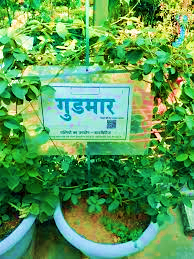 Figure 4. Gudmar Medicinal PlantsCommon Names: Hindi: chhota-dudhilata, gudmar, gurmar, medhashingi, • Marathi: kavali, bedaki, bedakuli, kalikardori, kaoli • Tamil: adigam, amudupushpam, ayagam, kogilam• Malayalam: chakkarakkolli, madhunasini • Telugu: bodaparta, podapatra • Kannada: kadhasige, sannagera, sannagerasehambu • Oriya: meshasringi • gurmar booti, gurmar patta • Sanskrit: ajaballi, ajaghandini, karnika, kshinavartta, madhunasiniSoil and climate: The plant grows in a variety of soil and agro-climatic conditions in tropical and sub-tropical regions up to 600 m. Red sandy loam or medium deep black soil are reported to be ideal for this crop. The plant is sensitive to water logging and hence its cultivation on such soil should be avoided. Madhunashini prefers tropical and sub-tropical type of climate. It is found growing even in dry areas also. The areas with high or medium well distributed rainfall are suitable for its cultivation.Varieties/types: Based on the leaf size. The climber can be classified into two types:Small leaves type: Leaves are oval measuring 1.0-3.5 cm length and 1.5 –2.5 cm very soft, found in dry regions.Broad and pubescent type: These leaves are also oval measuring 3-6 cm in length and 3.5-cm in width. Leaves are dark green compared to small leaves type and also are pubescent.Nursery raising: Mature seeds are collected between October-December and sown in polyboxes/bags or small plots as nursery. The seedlings raised are transplanted in field during February-March. The plant grows well with the on-set of rainy season. The climber is given proper support for its better growth and development. It can also be planted in between trees as intercropping. The plant can also be propagated through cuttings and planted during rainy season.Land preparation and planting: Gudamar (Madhunashini) is an evergreen climber and the best season for planting is June-July. After the ploughing and leveling of the land, 45 cm3 sized pits are made at a distance of 2.5 m between the rows and 1.75 m between plants (within the row). The pits are dug open 15 days earlier to planting, they are filled with green leaves and top soil and 2 kgs of well rotten manure per pit is added. The pits are to be irrigated and left for one week, then the rooted cuttings are planted in the pits.Irrigation: Irrigation is given immediately after planting and fertilizers are applied. Later on, irrigation once in 5-6 days is sufficient. During summer depending on the weather condition irrigation frequency needs to be increasedWeeding and hoeing: Periodical weeding and hoeing was done during and after rainy season. On proper establishment of plants weeding was done on quarterly intervals.Insect pest and diseasesMajor insects :		Thrips, mites and green fly Major diseases	: Powdery mildew and leaf spot ManagementSpray the vines with 2 ml of Rogor per liter of water to control thrips. Mites can be effectively controlled by any Acaricide. To control green fly spray 1 ml nuvacron mixed in one liter of water.The diseases can be controlled by spraying 3 g of water soluble sulphur (or) 2 g of Mancozeb in one liter of water at an interval of 10-15 days.Harvesting and Yield: The crop was ready for harvest after two years of planting. Leaves are the economic part and the harvesting of the leaves was done twice in the year. First harvest was done when the plant started flowering, i.e. during June and second harvest was done in September-October. Leaves were harvested by hand plucking and the main stem was not cut during harvest of leaves unlike the prevailing practice. The harvested leaves were dried under shade by allowing sufficient air to circulate by spreading thinly on clear ground for about 7-8 days. Direct sunlight was avoided to maintain quality of    the leaves. The crop is harvested only once in a year during flowering and on an average 5-6 kg dried leaves per plant can be obtained from a 4 years old plant yielding about 10,000 – 15,000 kgs of dried leaves per hectare. The crop can be cultivated for 10-15 years under good management.Value added products: Gudmar PowderLEMON GRASSLemongrass (Cymbopogon schoenanthus L.Spreng) is used as a stimulant carminative, antiperiodic and perfumery agent, herbal tea, hair oil, fragrance and soap making. The harvest was started after 5 months of planting in the first year and then at an interval of 60 days in the subsequent harvest. A delay in harvesting reduces the oil content. In addition, oil yield is lowest in the rainy season from July to September and highest in the summer season. The grass was cut to 10-15 cm using sickles. above ground level. The yield was 160q/ha after 5 months of planting. Three types of lemongrass viz. East Indian lemongrass (C. flexuosus), West Indian lemongrass (C. citrates) and Jammu lemongrass (C. pendulus) are grown in our country as important sources of citrate. In North India, Jammu lemongrass (C. pendulus) is grown under irrigated conditions as a source of citral. The cultural practices are almost similar to East Indian lemongrass. Propagation occurs exclusively through cuttings that are planted on flat beds. A distance of 50 x 50 cm is assumed. A dose of 260 N, 80 kg P205 and 120 kg K20 per hectare in 3-4 divided doses is recommended. The plant responds to watering, especially in the hot summer months.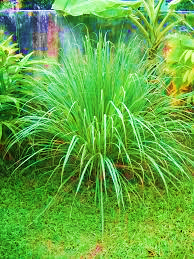 Figure 5. Lemongrass Medicinal PlantsCommon Names: (C. citratus) West Indian lemongrass and Madagascar lemongrass, (C. flexuosus) East Indian lemongrass, Cochin lemongrass, France Indian verbena and Malabar lemongrassClimate and soil: The plants are hardy and grow under a variety of conditions. The most ideal conditions are a warm and humid climate with, plenty of sunshine and rainfall of 250- 280 cm per annum, uniformly distributed. Regarding the soil, it can be grown from poor soils, in the hill slopes. Soil pH ranging from 4.5 to 7.5 is ideal. As it has good soil binding nature, they can be grown as vegetative cover over naked, eroded slopes.Varieties: The Medicinal and Aromatic Plants Research Station, Odakkali (Kerala) and CTMAP, Lucknow have developed improved strains viz. OD-19 and SD-68 respectively as a result of breeding. The important of these two improved varieties are now recommended for wide cultivation. Recently the RRI, Jammu has developed hybrids strain CKP-25 by crossingC. khasianus and C. pendulus and CPK-F2-38 which is capable of yielding 50 % and 140 % oil yield than RRL-16 and OD-19 respectively.Nursery: The soil should be well pulverized for forming the seed bed and it should be a raised bed one. Leaf mould and farm yard manure are also added to the soil while forming the bed. 15-20 kg of seeds are required for raising seedlings for one hectare. Seeds are sown in lines drawn at 10 cm interval mthe beds and -covered with cut grass materials when the seedlings are about 2 months old or, about 12 to 15 cm high, they are ready for transplanting.Field preparation: The land is cleared of the underground vegetations and pits of 5 cm cube are made at a spacing of 15 x 19 cm. Splits from old clumps can also be used for propagations.Manures and fertilizer: The Aromatic Plants Research Station, Odakkali (Kerala) recommended 100 kg of N/ha. Under North East conditions, application of 60 kg N, 50 kg P and 35 kg K is recommended per hectare for optimum production .Harvesting: Lemon grass comes to harvest 90 days after planting and subsequently it is harvested at 50-55 days interval.. The grass is cut 10 cm above the ground level and 5-6 cuttings can be taken in a year subject to the climatic conditions. Depending upon the soil and climatic conditions, the crop can be retained in like field for 5 to 6 years.On an average 25 kg of oil can be obtained from first year per hectare plantation and about 80 to 100 kg of oil per year from 2nd to 6th year if well maintained.Value added products: Lemon grass oil, Lemon grass lotionPALMA ROSAThe palmarosa plant (Cymbopogon martinii [Roxb] Wats) is native to India and grows wild in the forests of Madhya Pradesh, Maharashtra, Andhra Pradesh, Karnataka, Uttar Pradesh and Odisha. It is also found in lower frequency in Karnataka, Tamil Nadu and some parts of Uttar Pradesh. There is now an expansion of the cultivated area spanning the states of Uttar Pradesh, Andhra Pradesh, Rajasthan, Karnataka, Maharashtra, Madhya Pradesh, Gujarat and Tamil Nadu.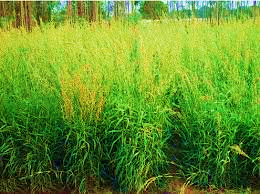 Figure 6. Palmarosa Medicinal PlantsCommon Names: Rosha grass, Rusha ghas (Hindi); Rauns, Rosdo (Gujarati); Rohisha, Rohisa (Sanskrit)Palmarosa (C. martinii) has two cultivable varieties1. C. martinii var. motia - Palmarosa2.. C. martinii var. sofia - Ginger grassVarieties like IW-31243, IW-31245, PRC-1, Trishna, Tripta, Vaishnavi, Cim-Harsha are suitable  for cultivation by different institutes in India.Soil: Palmarosa can be grown in poor sandy loam to heavy fertile soils. A well drained loamy soil with pH 6 to 7 is ideal. Although it grows best on soils having neutral pH, it survives and gives economic yield on alkaline soils of pH up to 9. A rise in pH above 8.5 is found to decrease the plant growth and oil yield but has no adverse influence on the quality of oil produced. But, if the soil is not well drained after heavy irrigation, standing water during summer seasons can affect the growth of the grass.Climate: Palmarosa grows well in warm humid areas with high temperature and, plenty of sunshine during its growing period. The ideal elevation for its cultivation is up to 300 m. Annual rainfall of 90-150 cm and a temperature of 15 to 35ºC with ample sunshine is congenial for its cultivation. It is susceptible to frost and hence frost-prone areas are not suitable for its cultivation.Propagation: The crop can be propagated by both seeds and slips. For commercial cultivation, the crop is propagated by seeds. It is always better to use fresh seeds that were harvested during the previous season, which are in good condition and free from pests.By seedlings: The best method for large scale propagation is by raising seedlings in nursery and transplanting in the main field. Raised nursery beds of 5 × 1 m should be prepared with 50 cm height during mid May – June. Seed beds should be well pulverized and add 50 kg of cow dung manure. As seeds are very small and light in weight they are usually mixed with fine sand or soil in a ratio of 1:10 for even distribution and ease in sowing. Lines of 3 cm deep and 10 cm apart are made and the seeds are uniformly sown in lines and covered with soil and manure mixture. The beds are irrigated with rose can on alternate days. The seeds start germinating within 3-4 days and in about 4-6 weeks seedlings are ready for transplanting in the main field. About 2.5 to 3 kg seeds are enough to transplant one hectare of land.By slips: Plants producing high yield and better quality oil are to be selected for taking slips. Clumps are trimmed from 20-25 cm above ground and dug out without injuring the roots. The individual slip or a group of 2-3 slips having enough healthy root system are separated just before planting to minimize drying and loss of the roots.Planting time: Onset of monsoon (June end to August) is the best time for planting. Healthy and established seedlings or slips of 20-25 cm long are planted in rows of 30-60 cm apart with plants spaced at 30-60 cm within the rows. Transplanting is done usually in the evening hours to avoid transplantation shock. The plots are given light irrigation after transplanting. Gap filling should be done within 8-10 days of planting. It is advisable to plant two seedlings/slips per hill to avoid seedling mortality.Irrigation: Water requirement depends up on the climatic conditions. With an ample supply of water, growth is luxuriant, but if drought prevails the growth is arrested, leaves wither and the oil content gets reduced. The crop is highly sensitive to water logging, where the plant becomes stunted and dies at later stages and proper drainage should be provided to prevent water logging. In general, the field is to be irrigated at 10-14 days interval during summer. Apply mulches to conserve soil moisture. Irrigation should be discontinued 7-10 days before harvesting.Intercultural operation: Keeping the crop weed free during early establishment period is essential to get good harvest. Manage weeds before they start competing with the main crop for nutrients and light. It needs 3-4 hoeing and weeding during the first year, which can be restricted to two in the subsequent years. Use of mulches not only maintains soil moisture but also inhibits weed growth.Harvesting: Harvest Palmarosa at the right stage to achieve a high oil yield. The essential oil is present in all parts of the grass, i.e. H. Inflorescence, leaves and stems, of which the inflorescence contains the largest part. Therefore, the crop should be harvested at full flowering to the seed production stage to obtain maximum and high quality oil. Harvesting is usually done with a sickle at a height of 15-20 cm from the ground. Harvest the crop in dry weather or during the hot hours of the day and do not harvest the crop when it is raining or early in the morning when there is dew on the ground. The number of harvests depends on the climatic conditions of the place where it is grown. In general, only one harvest can be carried out in the first year from October to November, while three to four harvests are possible in subsequent years. Depending on the management practices used, the crop remains productive for up to 4-5 years. However, from the fourth year onwards, both herb and oil yields begin to decline. Therefore, it is recommended to keep the crop for only 4-5 years.Processing: Post harvest processing is usually the most critical stage in determining the end quality of the Palmarosa. Immediately after harvesting, transport the plant part for further processing. To obtain maximum yield of essential oil and to facilitate easy release of oil,harvested and cleaned palmarosa grass is chopped into 5-10 cm length (communition). Chopping the grass has further advantages that more grass can be filled into the still and even packing is facilitated. For economical production of the oil, it is advisable that the harvested material is allowed to wilt in shade for 24-48 hours. From quality point of view, the grass should be distilled as fresh as possible. Oil obtained from dry or fermented grass is of inferior quality.Palmarosa can be distilled either by hydro-distillation or steam distillation methods.Steam distillation results in maximum yield of better quality oil.Yield: Herbage yield and essential oil content of palmarosa depend upon many factors such as soil and climatic conditions, crop nutrition, management practices, harvesting time, maturity stage of grass, extent of wilting and distillation process. Fresh herbage yield of 30- 40 tonnes can be obtained per hectare per year. An oil yield of about 220-250 kg/ha may be obtained from second year onwards from an irrigated crop. Oil yield is low in first year and it increases during 2-4 years of planting but gradually decreases thereafter. All parts of the plant contain essential oil, the maximum being present in inflorescence and the least in stem.Value added products: Palmarosa oilBHRINGRAJBhringraj (Eclipta prostrata L.) is a tonic, rejuvenator, hepatoprotective and useful in spleen enlargement, jaundice, skin diseases, asthma, darkening of hair, liver diseases, stomach disorders and in the preparation of Bhringraj hair oil. . People use fresh leaves, Bhringraj powder and Bhringraj capsules to cure various health problems. There are two varieties of Bhringraj, one variety produces yellow flowers and the other variety produces beautiful small white flowers. Of the two Bhringraj varieties, the yellow variant is more commonly used as a home remedy. The Bhringraj plant is also suitable for growing in the home garden to benefit from its many health benefits. Additionally, this plant requires very little to no care. Regular watering and a little natural fertilizer are sufficient for care.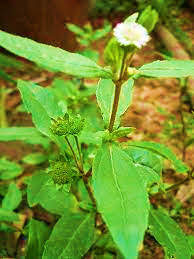 Figure 7. Bhringraj Medicinal PlantsCommon Names: English: Trailing eclipta, Thistles, False Daisy, Sanskrit: Bhringaraja, Angaraka, Kesharaja, Kesharanjana, nilapushpa, Bhringa ,Markava , Hindi: Balari, Bhringraj, Bhengra, Bhangra, Mochkand, Babri , Marathi: Maka, Bhangra, Bhringuraja Gajarati: Kalobhangro, Dadhal, Bhangro, Tamil: Kaikeshi, karishalanganni, karisalankanni; Telugu: gunta-kalagara, galagara, Malayalam: Kayyoni,Kannada: Kadiggagaraga, garagadasappu;Soil and climate: It is a hardy crop and can be grown on varied types of soil. Soils with high moisture content are preferred. Red loamy soils rich in organic matter are best for its cultivation. The crop is sufficiently hardy and comes up well in tropical, sub-tropical and temperate regions. However, it prefers warm climate with a temperature range of 25 C to 35 0 C for its good growth and yield.Land preparation: The soil is prepared up to a depth of 30 cm and mixed with farm yard manure at the rate of 2 kg/m2 with a little sand.Propagation: The crop can be propagated    through seeds as well as   cuttings. For raising the seedlings, seeds are sown in the nursery beds of 1 x 3 x 0.15 m in rows about 6 cm apart, gently covered with soil and watered using a sprinkler. Seedlings are ready for transplanting when 45-60 days old. Vegetatively this species can be propagated by using terminal cuttings with 5-6 nodes and 10-15 cm length. They are planted in well prepared nursery beds or polythene bags. In about 4-6 weeks time the rooting is complete and they are ready for transplanting into the main field. The plants are transplanted into the main field at a spacing of 15 x 20 cm. 2.5 kg seeds per hectare are required.An efficient method of micro propagation of Bhringraj from young nodal axils of shoot tip explants has now been developed. It results in increased number of roots, higher chlorophyll level in leaves and increase in plant biomass. The arrested undesirable shoot elongation makes the plants sturdier and more suitable for acclimatization. The primed micro propagated Bhringraj plants are healthy and survive by higher frequency in soil in comparison to the non- treated plants.Manure and fertilizer: About 20 t FYM and 50:75:30 kg NPK is sufficient for one ha of area. FYM along with half of nitrogen and the entire dose of phosphorus and potassium is given as a basal dose and the remaining nitrogen is applied in two split doses after first and second cuttings.Irrigation: After transplanting, irrigation is provided twice a week till one month, so that the plants establish well. Later, it is given at weekly intervals depending upon the rainfall and soil moisture status.Weed control: The first weeding is done 30-35 days after transplanting. After each harvest, weeding should be done to avoid weed growth in the interspaces, if any.Pest and disease control: There are no major insects noticed on this crop but diseases like yellow net, leaf blight and gall formation are known to cause damage to this crop. These diseases can be controlled by spraying the crop with 0.2 % Mancozeb.Harvesting: Harvesting is done by plucking out the plant from the ground and the root of the plant is chopped.Processing: The plant material is cut into moderate size pieces. Shade drying is preferred. Careful and proper drying of the plant is important to avoid microbial attack and decomposition. The right time to collect the seed is when it begins to turn black in colour.Yield : The whole plant was cut at 5- 10 cm above ground level after 4 months of planting. Harvesting was done 2-3 times in a year. New shoots come up from the left out root stock after irrigation On an average Bhringraj plant yields about 6000 kg of dried herbage per hectare per year.Value added products: Bhringraj hair oil, Bhringraj powder bhringraj capsulesEconomics: The prevailing price is Rs. 40/kg in the market. With an average yield of 6,000 dry herbage per year, the gross returns are Rs.240, 000. The cost of cultivation is estimated as Rs. 60,000/ ha. Thus the plant provides a net return of Rs. 180,000 /ha/year.MINTMint (Mentha asiatica L) has numerous culinary uses and is used around the world as a flavoring agent and as a main ingredient in food and drink. Peppermint sprigs can be added as a garnish to drinks and fruit dishes. It also makes a refreshing tea. Peppermint is an excellent flavoring for ice cream, chocolate and other desserts. Women suffering from morning sickness can add lime juice, ginger juice and honey to the mint decoction twice a day to provide relief. Mint leaves are also effective against ants and cockroaches.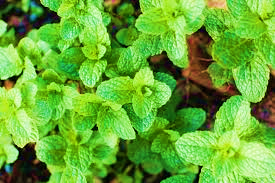 Figure 8. Mint Medicinal PlantsCommon Names: Hindi, Bengali, Gujarati, Punjabi, Urdu, Marathi, Tamil, Telugu: Pudina; Malayalam: Puthina; Kashmiri: PudyanuVariety: RRL (J) ML-4 is suitable for cultivation in eastern part of country.Soil: Deep soils, loam to sandy loam well drained, well aerated and loose textured soil. Clay soils are not suitable.Climate: Temperate climatic condition, Tropical climate is not suitable, plentiful rainfall during growth and good sunshine during harvest is best suitable during crop growth.Land preparation: Bring the soil to fine tilth by ploughing and 2 cross harrowing. Apply FYM 50 t per hectare at the time of field preparation.Propagation: It is propagated through suckers, runners or Rhizomes.Planting time: June- July   is the appropriate time   for planting   in north as well as in central areasPlanting: Approximately 500 kg suckers are required to plant one ha area. Suckers should be set in furrows 5-10 cm deep with a spacing of 60-75. Plant the suckers end to end. Cut the suckers into 10-12 cm length before sowing. Plants should be spaced 30 cm apart in rows 60 cm apart.Intercultural operation: In order to keep the top soil loose for better penetration of water, air, sun light and weed free Mentha needs frequent inter culturing weeding and hoeing.Irrigation: Mint crop requires considerable moisture well distributed through out the entire growing season. As roots do not penetrate deep in the soil, light and frequent irrigations are recommended. During summer irrigate the crop weekly.Fertilizer: 50 kg N + 75 kg P205 + 37 kg K20 per hectare is given as basal dose and 75 kg of N per hectare as top dressing in three equal doses should be applied.Harvesting:	Normally	2-3	times	in	a	year	(120	days).First	crop	should	be	harvested	before	the	onset	on	monsoon	(May-June).Second	harvesting	well	after	monsoon	(September	-	October).Third harvesting (November - December).Yield: The crop planted through stolons in January and February is harvested twice i.e. in June and October months. The first crop is harvested after 100-120 days of growth and the second harvest in about 80-90 days following the first harvest. The fresh herbage at harvesting stage contains 0.5 to 0.68% of oil and is ready for distillation after wilting for 6-10 hrs. The wilted crop is cut 10cm. above the ground by means of a sickle on bright sunny days, since harvesting on cloudy or rainy days decrease the menthol content in the oil. Approximately 150 kg of Oil per hectare during the first year and subsequently 200 - 250 kg per hectare can be obtained under good management.Post harvest management: Mint herbage should be shade dried for about a day before it is distilled. Care should be taken so that decomposition of the herbage does not initiate during the drying process. There would be some reduction in oil yield if wilted herbage crop is stored for a longer period of 2-3 days. As such, storage of herbage for a longer period is not recommended.Spent grass: The material left after distillation of oil is called spent grass. It can be used for mulching or as manure in Citronella fields.Storage of Oil: Containers are stored in a cool place away from light. Oil changes its colour from yellow to green if exposed to light.Value added products: Mint oilSARPAGANDHASarpagandha (Rauvolfia serpentine L.) roots are useful in hypertension, anxiety, insomnia, epilepsy and snake bite. Harvesting of roots from the forest of Orissa has been strictly prohibited, so it is essential to cultivation of Rauvolfia to meet the increasing market demand and some of the farmers have started its cultivation. It is evergreen shrub of 0.6 to 1 mt height.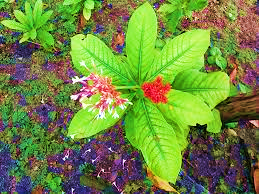 Figure 9. Sarpagandha Medicinal PlantsCommon Names: Candrabhaga, Chota chand, Serpentina root & ChandrikaVarieties:	RS-1 variety is found suitable for quality and higher production in eastern part of country.Soil: Well-drained medium to deep black soil.- In some pockets sandy loam to laterites.Climate: Humid, warm climate, shade loving. Rainfall: 300-300 mm.Sowing:	Crop	can	be	grown	either	by	seed	or	vegetative	propagation. 1)RootcuttingsRootstumpsStem cutting (100 kg cuttings/ha) but indicates that transplanting of seedling gives better yield.Germination: 50 to 60 % seedlings are raised in the nursery by sowing the seeds at the rate of 7 to 8 kg/ha. Fresh seeds indicate more germinations.Manuring: Apply well rotten FYM @ 25-30 tones/ha during land preparations for higher yield .Spacing: Plant to plant spacing are 45 x 30 cm.Fertilizers: 10 kg N 60 kg P205 before transplanting and followed by irrigation. Two equal doses of nitrogen each 20 kg/ha mixed in soil after 50 to 70 days of plantings.Seed Collection: It has been observed that fruits were matured during January -February The fruits are collected and immediately kept for drying in shade. Plumpy matter should be removed by rubbing the seeds.Harvesting: Plants are dugged out after 2-3 years after plantation. At the time of digging, soil must be moist, weight of harvested material should be reduced by 40 % by air drying method and stored in store house.Yield: Yield of the dry roots varies from 2000 to 2500 kg/ha depending upon the crop condition Keep in air tight container in 7-10 cm pieces of root with 10 - 12 % moisture, The roots are harvested after two and half years of planting usually during the month of November- December when the plant becomes almost leafless. The alkaloid content is higher at this stage. Care is taken not to cause any damage to root bark during digging, as the bark contains higher percentage (40- 60 %) of total alkaloid content. The aerial parts were separated from the roots and thoroughly washed in running water to get rid of adhering soil and cut into pieces of 10- 15 cm. long and dried in the sun for 8- 10 days. Weight of harvested material should   be reduced by 40 % by air drying method and stored in store house. The prevailing retail market price of roots is Rs. 250 – 300 kg.Value added products: Sarpagandha powder, Sarpagandha tablets, Sarpagandha ghanavati, Sarpagandha yoga Mahesvari vati.ASHWAGANDHAAshwagandha (Withania somnifera L. Dunal), also known as Indian ginseng, is an important ancient plant whose roots are used in the traditional Indian medicinal systems of Ayurveda and Unani. It is an upright, branching subshrub that reaches a height of around 1.50 m. It grows in dry and subtropical regions. Being a hardy and drought-tolerant species with tremendous biocompounds, its use has always been valued and continues to enjoy monopoly in many parts of India, particularly in Madhya Pradesh. It grows in dry parts of subtropical regions. Rajasthan, Punjab, Haryana, Uttar Pradesh, Gujarat, Maharashtra and Madhya Pradesh are the major ashwagandha producing states in the country. In Madhya Pradesh alone, it is cultivated on more than 5000 hectares. The estimated production of Ashwagandha roots in India is more than 1500 tonnes and the annual requirement is around 7000 tonnes, necessitating expansion of cultivation and higher production.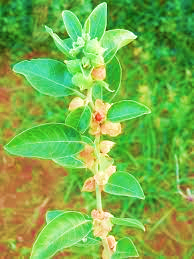 Figure 10. Ashwagandha Medicinal PlantsCommon Name: Ashwagandha, Varahakarni (Sanakrit), Askandhatilli, Asgandh, Punir (Hindi), Hiremaddinagida, Panneru, Ashwagandha Kiremallinagida (Kannada) Amukkira, Amukkiran Kizhangu (Tamil) and Winter cherry ( English) .Varieties: Poshita variety is found suitable for cultivation of quality produce in the most part of the country.Soil: Ashwagandha grows well in sandy loam or light red soil having pH 7.5 to 8.0 with good drainage. Black soils or such heavy soils are suitable for cultivation.Climate: It is grown as late rainy season (kharif) crop. The semi-tropical areas receiving 500 to 750 mm rainfall are suitable for its cultivation as rainfed crop. If one or two winter rains are received, the root development improves. The crop requires relatively dry season during its growing period. It can tolerate a temperature range of 200C to 380C and even low temperature as low as 100C. The plant grows from sea level to an altitude of 1500 meter above sea level.Varieties: The Jawaharlal Nehru Krishi Vishwavidyalay, Madhya Pradesh, has released one high alkaloid variety "Jawahar" which is short in stature and most amenable for high density planting. The variety yields in 180 days and yields a total withanolides content of 0.30 per cent in dry roots. The other variety "AGB-002" is also potential for cultivation.Nursery raising: It is propagated by seeds. Fresh seeds are sown in well prepared nursery beds. Although it can be sown by broadcast method in the main field, transplanting method is preferred for better quality and export purpose. For export, a well maintained nursery is a prerequisite. The nursery bed usually raised from ground level is prepared by thorough mixing with compost and sand. About 5 kg of seeds are required for planting in one hectare of land. Nursery is raised in the month of June-July. Seeds are treated in carbendazim to control wilt and seed borne diseases. Seeds are sown just before the onset of monsoon andcovered thinly using sand. The seeds germinate in 5 to 7 days. About 35 days old seedlings are transplanted in the main field.Field preparation: Two to three ploughing should be done before rains. The land is well ploughed and pulverized and brought to a fine tilth and field is then levelled.Manures and fertilizers application: The crop does not require heavy doses of manures and fertilizers. It responds well to organic manures and addition of 10 tonnes FYM / or 1 tonne vermicompost per hectare is recommended.   Application of 15 kg of Nitrogen and 15 kg of Phosphorous per hectare is beneficial for higher  production.Transplanting: After the manures are incorporated in the soil, ridges are prepared at 60 cm spacing. Healthy seedlings are planted at 30 cm spacing. In some places, 60 cm x 60 cm or 45 cm x 30 cm spacing is also followed. However, a spacing of 60 cm x 30 cm with a plant population   of   about   55000   seedlings   per   hectare   is    considered    optimum. Seed rate and sowing method: A seed rate of 10 to 12 kg per ha is sufficient for broadcasting method. They can be sown in lines also. Line to line method is preferred as it increases root production and helps in performing intercultural operations smoothly. The seeds are usually sown about 1 to 3 cm deep. Seeds should be covered with light soil in both the methods. Line to line distance of 20 to 25 cm and plant to plant distance of 8 to 10 cm should be maintained. According to soil fertility, in fertile soil, distance can be extended.Seed treatment:   Seed should be treated with thirum or dithane M45 (Indofil M45) at the rate of 3 g/kg seed before sowing to protect the seedlings from the seed borne diseases.Irrigation: Excessive rainfall or water is harmful for this crop. Light shower after transplantation ensures better establishment of seedlings. Life saving irrigation may be applied, if required. Under irrigated conditions, the crop can be irrigated once in 10 days.Pests and diseases: Diseases like seedling rock and blight are observed. Seedling mortality becomes severe under high temperature and humid conditions. Disease can be minimised by use of disease free seeds and by giving seed proper treatment. Carbofuran should be applied @ 2-2.5 kg/ha at the time of sowing. Neem cake also can be applied. It will save root damage done by nematodes and insects.   Further, adoption of crop rotation, timely sowing and keeping field well drained also protect the crop.Harvesting: Maturity of the crop is judged by drying out of leaves and yellow-red berries. Flowering and bearing of fruits start from December onwards. The crop is harvested for roots by digging in January to March i.e. 150 to 180 days after sowing. There should be moisture in soil at the time of digging. Roots are dug out or ploughed using power tiller or a country plough. The tap root should be carefully pulled out not damaging even the small lateral roots.Yield: On an average, 3 to 5 qt. of dry roots and 50 to 75 kg of seeds is recorded from one hectare of area. A maximum yield can be procured up to 6.5 to 7.0 q/ha. Six to fifteen mm diameter, seven to ten cm length root and 0.13 to 0.31% alkaloid are better for marketing .Value added products: Ashwagandha powder, Ashwagandha extract, Ashwagandha tablets.Marketing: The Neemuch and Mandasaur markets of Madhya Pradesh are popular world over for Ashwagandha. Importers, buyers within the country, processors, traditional practitioners, Ayurvedic and Siddha Drug manufacturers throng these markets for procurement of Ashwagandha roots every year. The domestic demand for Ashwagandha roots is about 7000 tonnes annually. As the production is much less (around 1500 tonnes) in India, the internal market itself is highly potential.Grading:A Grade: This includes root pieces of 7 cm and above in length, cylindrical and about 1 to1.5 cm diameter. The roots are smooth and light in colur with clear white starchy fractured surface.B Grade: Root pieces of 5 cm to below 7 cm length with 1 cm diameter are included in this and brittle and white from in side.C Grade: Root pieces of 3-4 cm length with diameter of 1.2 cm or less are included in this category.Lower Grade: Small Root pieces, yellowish inside and rarely exceeding 3 mm diameter are lower grade.ASPARAGUSAsparagus (Asparagus racemosus Willd) or Shatavari is actually considered to be the most helpful herb for women as it helps in balancing the female hormonal system. It is the most important herbal rejuvenator for women. Shatavari completely nourishes and cleanses the blood and female reproductive organs, thereby increasing female fertility. It nourishes the uterus and the egg, almost prepares the female organs for pregnancy and prevents the threat of miscarriage. It also improves superlactation. Roots are known for their galactagougue (improves breast milk secretion in nursing mothers), tonic and stomachic properties and useful in improving physical strength and maintaining youthfulness. It is found throughout India and also cultivated both for medicinal & ornamental purpose.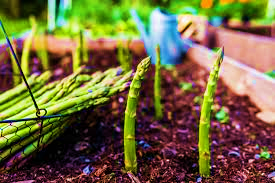 Figure 11. Asparagus Medicinal PlantsCommon Names: Satamuli, Satavar, AbhiruSoil and climate: Plant usually grows in a variety of soils including medium black having pH 7-8, electrical conductivity 0.15, organic carbon 0.79% and phosphorus 7.3 kg/acre. It can be easily grown in sub-tropical & sub-temperate agro-climatic regions up to 1400 m.Land preparation: The soil is given 20-30 cm deep ploughing followed by 2-3 harrowings after few days. Grasses and weeds are removed. The land is properly levelled and 40-45 cm broad ridges are prepared for plantation, leaving 15-20 cm furrow space as a channel for irrigation.Propagule rate and pretreatment: About 7 kg of seeds are required for raising seedlings for 1 hectare of crop. The seeds of satavar have a hard seed coat. To obtain early and higher germination percentage, presoaking in water is required for softening the seed coat. Higher germination is also achieved by soaking the seeds in cow urine for 24 hours. The germination commences after 20 days of sowing and is completed in 30 days.Nursery raising and planting: Seeds are sown in June in raised beds at 5 cm apart to facilitate decay of its hard seed coat by the time monsoon commenced. Germination of seeds start in 8 to 10 days after the first shower of monsoon. The seedlings were transplanted on ridges at 60 x 60 cm apart and provided bamboo stakes when the plants attained a height of 45 cm.Vegetative propagation is by division of rhizomatous disc present at the base of the aerial stem. The rhizomatous disc develops several vegetative buds around the aerial shoots. The disc is divided in such a way that each piece possessed at least two buds along with 2-3 tuberous roots. These pieces are planted conversing the buds with 1 cm of soil followed by irrigation. The sprouting commenced in 8-10 days after plantation. For commercial cultivation, root suckers are preferred over seeds.Weeding: Shatavar initially grows slowly for 60 days, which keeps inter-row space virtually vacant, allowing easy weed growth. It is necessary to carry out three weeding and hoeing operations to keep the field free from weeds for initial two-month period. After two months, Shatavar grows enough to cover the inter- row spaces and prevents weed growth.Irrigation: Water requirement of Shatavar crop is not much. It can be grown without irrigation in areas that receive 800–1200 mm of well-distributed rainfall. Irrigating the field once immediately after transplanting is a must for establishment of seedlings in field. The second irrigation is done after seven days of seedling establishment. If there is no rainfall and dry spell prevails for more than 15 days, one more irrigation should be given. During winters, irrigation at 30-day intervals is enough for good growth. Irrigation should be done during seed formation stage and before harvesting of the tuberous roots for obtaining higher seed yield and easy digging of tuberous roots. Deficient soil moisture during March–June brings down root yield significantly. Hence, three to four irrigations during this period are essential.Manures and fertilizer application: Asparagus plants have to be grown without chemical fertilizers and use of pesticides. Organic manures like, Farm Yard Manure (FYM) may be applied at the rate 10t /ha. Vermicompost and Green Manure may be applied @ 3-5t/ha for better production and quality of roots. Shatavar further requires a fertilizer dose of 60 kg nitrogen, 40 kg phosphate and 40 kg potash per hectare for optimum growth and higher tuberous root yield. One-third of nitrogen and entire dose of phosphate and potash should be placed 10–12 cm deep in the rows before transplanting. The balance two-third N is applied in two equal split doses at ridges during September and in late February.Harvesting and processing: The plant are harvested after 40 months in winter. Light irrigation is done to facilitate digging. The harvested roots were thoroughly washed in flowing water. Inner woody threads were removed by splitting the roots. The roots were then dried in the shade for 8- 10 days. The fresh roots loose about 90% of their weight after peeling and drying. It is observed that in case the roots are not peeled off within a few days, it is a bit difficult to remove the skin as such. In such a condition the roots are kept in boilingwater for about 10 minutes, followed by cold-water treatment to facilitate peeling. Value addition of root powder enhances marketability and sale price. The processed roots are packed in sacks and root powder in air tight HDPF containers and stored in cool and dry place. The roots are dugout collected, washed and cleaned . The roots are peeled off with the help of sharp knife immediately after harvesting. After removing the skin, it is cut transversely into small pieces and dried in shade.Yield: The average yield is reported to about 3kg   fresh weight per plant after 40 months age. Estimate yield of 5-7 tons/hectare dry roots is recorded. Precaution may be taken for rodents and rats which occasionally eat tender shoots.Value added products: Satavari powder, Satavari gulam, Satavari ghritam.ALOEVERAAloe vera (Aloe barbadensis Mill) is used for burns, wounds, liver problems, intestinal worms and uterine diseases. It is often used to make cosmetic products. The leaves were harvested after 8-9 months of planting, usually in March-April. The broken parts of the rhizome that remain in the soil produce new shoots that produce the next crop. The bitter substances are highest when the leaves turn from green to brown. The yield of fresh leaves was 500 q/ha. When harvesting manually, the lowest and larger leaves are harvested first. Aloe vera leaves are sold for Rs. 4-6/kg. Women can also sell suckers from the field for 1-2 rupees each. Each year a mother plant produces about 6 runners. In India, aloe is grown in Alwar in Rajasthan, Satanapalli in Andhra Pradesh, Rajpipla in Gujarat and some parts of Tamil Nadu.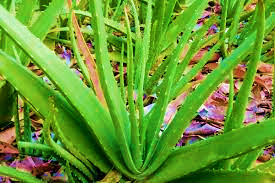 Figure 12. Aloevera Medicinal PlantsCommon Names:	English: Aloe vera, Medicinal aloe, Burn plant; Hindi: GheekumariMarathi: Khorpad Tamil Kathalai ;Malayalam: Chotthu kathalaiAloevera Linnn., A. barbadensis Miller, A. ferox Miller, A. chinensis Baker, A. indica Royle,A. perryi Baker, etc., belonging to family Liliaceae. Among these A. vera Linn. syn. A. barbadensis Miller is accepted unanimously as the correct botanical source of Aloe. In most reference books, A. barbadensis Miller is regarded as the correct name but as per the WHO monograph, A. vera Linn. is accepted as the legitimate name of this species.Climate: Because of stiff, rugged and harsh habit they are grown in desert and dry situations. Grows well in hot and dry climate.Soil: It grows well on variety of soils, light, muram, loam, black, hill slopes, sea coasts, desert areas etc.Tillage: One shallow ploughing followed by harrowing to bring the soils to fine tilth. Mix 5- 20 cart loads of FYM in soil. This will facilitate better moisture holding capacity improve soil texture and structure.Varieties: Commercially important sub-species are Aloe barbedensis, A. chinensis, A. perfoliata, A. vulgaris, A indica, A. littoralis and A. abyssinica. National Botanical and Plant Genetic Resource, ICAR, has released varieties like IC111271, IC111269, IC111280 etc. Central Institute of Medicinal and Aromatic Plants, Lucknow, has also released the variety AL-1 for cultivation.Propagation: It is propagated by suckers.Spacing: 40x 45 cm (between rows and between plants) in flat beds or by opening ridges 60x30 cm apart. This method accommodates about 55000 plants per hectare.Land preparation and planting: The land is ploughed and cross-ploughed thoroughly. Farmyard manure is applied @ 15 t/ha during the last ploughing. Ridges and furrows are formed 45 or 60cm apart. The plot may be irrigated if necessary. On set of monsoons is the best time for planting Aloe. The suckers are planted at 40 or 30cm apart, maintaining the spacing suggested. The crop can be planted throughout the year under irrigated conditions. The planting with 60 x 45 sq. cm will require 14800 - 15000 suckers/acre.Manures and Fertilizer: The crop responds well to the application of farm yard manure and compost. In the first year of the plantation, FYM @15 t/ha is applied during the land preparation. During the subsequent years, the same dose of FYM is applied every year. Besides 50:50:50 kg/ha of N:P: K is applied as basal dose to facilitate good growth of the crop.Weeding and earthing up: The crop should be kept weed-free. Suckers planted in flat beds should be supported at the bottom with adjoining soil.Irrigation: During rainy season there is no heed to irrigate the crop, however, during summer crop should be irrigated with an interval of 15 days will ensure good yields. However, the plants are sensitive to water logged conditions.Diseases: Appearance of black brown spot can be well controlled by any sulphur-containing insecticides.Harvesting: The thick fleshy leaves are ready for harvest after 10-12 months of planting. Normally, three harvests are taken in a year by removing three to four leaves per plant. Harvesting is labour intensive. It is carried out in the morning and / or evening. The leaves will regenerate from the scar and thus the crop can be harvested upto 5 years after planting. Cut the leaves with sharp sickle close to the sem. Keep the cut leaves for some time till theviscous gel from the cut end dries up. Then collect the leaves for packing. Apart from leaves, the side suckers, which can be used as planting material, can also be sold.Yield: One year old plant will produce approximately 3-4 kg leaves. It means 40-45 tons of leaves can be harvested from 1 acre planting.Indoor cultivation of AloeveraGenerally, aloe grows open in the field, but can also be grown indoors in pots placed in a sunny southern or eastern window. The containers must be filled one-quarter full with complete drainage material and compost consisting of two parts clay and one part coarse, broken sand, brick and crushed limestone, with a little bone meal added. The plant should be potted in spring and watered carefully until established. In summer, water can be given as soon as the soil is dry. However, very little water is required from September to March, just enough to prevent the leaves from shrinking. Excessive water will kill the plant. Well-rooted plants benefit from the occasional application of liquid fertilizer in summer. However, large plants require occasional top dressing with fresh soil each spring; Any loose soil should be removed and replaced with new soil. The drain hole should be closed. Aloe does not need to be repotted often; Plants in large pots will thrive for many years without needing to be moved. The plant takes four years to reach maturity and has a lifespan of about 12 years. The leaves are harvested after four years when they are ripe. Plants can be harvested every 6-8 weeks by removing 3-4 leaves per plant.Value added products: Aloe jelly, Aloe candy, Crack cream, Aloe moisturizer Aloe juiceAKARKARAAkarkara (Spilanthes acmella L.), also known as Acmella oleracea, is a unique and versatile herbal plant and is also known as a toothache plant with high medicinal benefits. Therefore, it is considered an important medicinal plant. There is now increasing demand worldwide due to its traditional use in healthcare and as food. Akarkara flowers begin with thick red mass; they progressively expand and turn yellow, with the red remaining at the top. Naturally, the leaves are dark green and the stems, petioles and veins are dark green with a light purple color. It is an annual herb found throughout the country. The herb is widespread in the natural forest of Chhattisgarh. To prepare a curry known as Akarakara ke Sag, the whole herb without the root is used. This curry is very useful for urinary tract problems.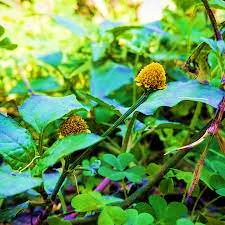 Figure 13. Akarkara Medicinal PlantsAkarakara is also an accepted herbal medicine for dental troubles, scurvy and asthema. The plants have long been used in India for the treatment of gum and dental problems.Common Names: Sanskrit: Sarahattika; Gujarati: Marethi; Marathi: Akkalkadha, Pipulka, Akalkarra, Acharbomdi; Kannada: Hemmugalu; Tamil: Vana-Mugali; Assamese: Pirazha; Manipuri: Leishabi; Naga, Changki:Tefu MozitangPreparation of land: The Land is to be prepared in the month of May-June.Proper soil treatment including give land a better Pulverize and drying.Approximate 10 t well rotten  FYM / ha  should be mixed.Beds or plain pan should be prepared (as per planning of plantation)The distance of two beds should be kept	2 mt  for irrigation.Land should be well irrigated before sowing the planting material.Planting : The sowing/ planting of Akarkara starts in month of August.Maintenance: Weeds of the crop are required to free it from the weeds, which should be controlled manually by labours. The first three to four months from the sowing date are very important and needs care.Mature of crop: Flower: Flowering is started after the two to three month of showing and collect mature flower. Root: In the month of February – MarchHarvesting of the cropAfter the two to three month of showing of Akarkara plant start flowering then take mature flower buds gently. Fresh flower buds are yellow in colour with red top. After the starting of flowering plant produce number of flowers and take it periodically. After that dry it properly through proper procedure. After The crop cycle is complete root should be dug out and dry it.STEVIAStevia leaves (Stevia rebaudiana Bertoni) are used in Brazil as a medicinal tea to treat heartburn and other ailments. Recent medical research has shown promise in treating obesity, high blood pressure and hypertension. Stevia has a negligible effect on blood sugar and even increases glucose tolerance. Therefore, it is attractive as a natural sweetener for diabetics and others on a low-carbohydrate diet. Stevia leaves are 30 times sweeter than regular sugar. Stevia rebaudioside-A extract is about 300-400 times sweeter than regular sugar. It is also used to treat patients with obesity and high blood sugar. There is no increase in sugar levels after consuming stevia as a sweetener instead of regular sugar. Stevia cultivation has good potential in India. There is little risk with this culture. Investing in stevia is also tax-free as it is an agricultural production. The return also starts early. Since the planting takes place for five years, there are one-off costs for the planting every five years. Compared to conventional cultivation, there is high yield potential.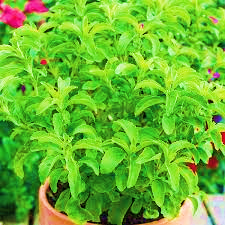 Figure 14. Stevia leaves Medicinal PlantsCommon Name : Stevia, Sweet Leaf, Sugar Leaf, Sweet Honey Leaf, RebianaLand Preparation: The land should be ploughed initially with a disc plough or harrowed to break down, the clods. Fine tilth of soil is required for Stevia cultivation. 1 to 2 ploughing has to be done after harrowing.All Type: Red soil and sandy loam types are best suitable for the cultivation of stevia with pH between 6 to 7. Clay loam soil does not show good results.Raised Bed Preparation: Forming raised beds is the best and economical way to grow stevia. Raised bed of height half feet and width half feet is required.   The distance between the 2 rows in bed is one feet. The distance between each plant in a row is half feet. With such a spacing the plant population is around 50,000 plants per 'acre.Irrigation: Micro sprinkler is the best method of irrigating stevia plants. Flood or canal irrigation would not supply the required amount of water at the right time. Micro sprinklers, can be used to sprinkle the water once in a day in winter and 4 times in a day in summer or more depending upon the heat and relative humidity in the air; Watering frequency should be scheduled so that the plants do not wilt for want of water.Organic Application and Plant Protection : There is no such pest and disease incidence in this crop. In case any disease symptoms are noticed, spraying of neem oil diluted in water is the best organic method. For root grubs use castor oil mixed with cow manure and spray very little near the plant.Weeding: Removal of weeds can be done manually. Since the crop is grown in raised beds, Intercultural operations are easier by manual labour.Maintenance: Flowering of the plant should be avoided. Since stevia has a significant apical dominance, the plant tends to grow tall and tender. Pinching of the apical bud would enhance bushy growth of the plant with side branches. With good management the perennial plant can be maintained economically for 375 years.Harvesting: Harvesting of the leaves is done by plucking the leaves. If required in a small quantity. The entire plant with the side branches is cut leaving 10-15 cm from the base.Value added products: Stevia powder, Stevia Sugar free tabletsKALMEGHKalmegh (Andrographis paniculata Burm f.) is a bitter annual (perennial, if maintained) herb, erect, 50 cm to 1m. in height, stem quadrangular, much branched; leaves opposite, short petioled; flowers in racemes. Fruit capsule linear, oblong or elliptic; seeds about 12 in number, subquadrate, brownish or creamy yellow. It is widely distributed throughout plains of India from Uttar Pradesh to Assam, Madhya Pradesh, Tamil Nadu and Kerala.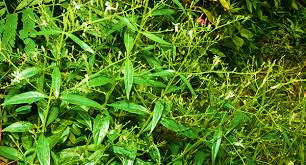 Figure 15. Kalmegh Medicinal PlantsCommon Name : Kirayat, Hara-chiretta, KalpnathSoil and climate: It can be cultivated on wide range of soils from loam to lateritic soils with moderate fertility. It can be cultivated on shady wastelands also.The climatic requirement of the plant is hot and humid conditions with ample sunshine. With the onset of monsoon, plant grows luxuriantly and starts flowering with the moderation in temperature during September. Flowering and fruiting continues upto December until temperature drops drastically in Northern plains.Nursery raising and planting: Its propagation is through shattered seeds in nature. Vegetative propagation is also possible in certain special cases through layering as each node is capable of producing enough roots. Seeds are small and remain dormant for five to six months. For raising crop in one hectare three beds of 10x2 m size should be tilled, pulverized and levelled during the month of May. Liberal use of organic manure in nursery is advised for raising healthy seedling. Seeds should be covered by very thin layer of soil and compost mixture. Beds should be covered properly by suitable mulch and irrigated regularly with water fountain till seedlings merge (6-7 days).Immediately after germination, mulch is removed to avoid elongation of the seedlings. After 10-15 days regular flood irrigation can be given till it becomes ready for planting. Transplanting of seedling is done in second fortnight of June at a row and plant spacing of 45 to 60 cm and 30 to 45 cm respectively. Beds should be irrigated immediately after planting.Weeding: To begin with one or two weeding/hoeing are essential to get the crop established. After establishment, crop grows well during monsoon and does not face any competition from weed.Manures and fertilizer application: Kalmegh have to be grown without chemical fertilizers and use of pesticides. Organic manures like, Farm Yard Manure (FYM) @ 10t/ha, Vermi- Compost @ 2t/ha, may be used for higher quality production .Irrigation:Fairly distributed rainfall during monsoon is sufficient to raise annual crop in the country. But prior to rain 2-3 irrigations are required. Irrigation during autumn does not show much effect on biomass yield as by that time plant is in reproductive phase.Harvesting and processing: Maximum herb biomass can be obtained in 90-100 days beyond which leaves start shedding. If crop is raised as annual crop and planted during the month of May June, it should be harvested by the end of the September when flowering is initiated. At the time of flower initiation, active principle and rographolide is high in leaves. Since the whole plant contains active principles, entire harvested material is dried in shade and powdered.Yield: A well-maintained crop grown during monsoon season yields 4 to 5 tons of dried leave per hectare should be recorded.Value added products: Kalmegh powder, Kalmegh extractGILOEGiloe (Tinispora cordifolia (Thunb) Miers) plant occurs throughout tropical regions of India extending from Kumaon to Assam and Myanmar, Bihar, Konkan to Sri Lanka. It is a large climber which grows over the highest trees in the forests and throws out aerial roots which reach the length of 10 metres, though not thicker than pack-thread.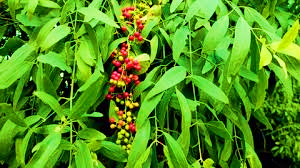 Figure 16. Giloe Medicinal PlantsCommon Names:	The plant is also known as Gilo, Gulancha, Guduchi (Hindi), Amrita (Sanskrit), Guduchi, Gulancha (Bengali), Gado , Galo (Gujarati), Gulvel (Marathi), Duyutige, Teppatige (Telugu), Amrutha balli (Kannada), Shindila kodi (Tamil) and Heartleaf moonseed (English).Variety: RRL (J- 82) is found suitable for cultivation.Soil and climate: It grows well in almost any type of soils and under varying climatic conditions.Variety: The variety RRL (J)-82 is found suitable for cultivation and quality yield. Nursery raising and planting: The plant is cultivated by stem cutting in the month of May- June. It requires some support preferably Neem and Mango trees, such plants are supposed to possess better medicinal values.Weeding and hoeing: Periodical hoeing is done, both in the nursery and field as per requirement.Manures, fertilisers and pesticides: The medicinal plants should be grown without chemical fertilizers and use of pesticides. Organic manures like, Farm Yard Manure @10t/ha, Vermi-Compost @2t/ha and Green Manure @10t/ha should be used for good yield. To prevent diseases, bio-pesticides could be prepared (either single or mixture) from Neem (kernel, seeds & leaves) and Cow's urine etc.Irrigation: The field after plantation should be irrigated periodically weekly during summer season and fortnightly during winter seasonHarvesting/post harvesting operation: When the leaves begin to fall in August-September, the stems should be cut 30 cm above the ground and collected. Pale green coloured stems are cut into small pieces and dried in shad.Yield: Approximately 10-15 q./ha from second year onward.KALI HALDIKali haldi (Curcuma caesia Roxb) is native to India. It is commonly known as 'Black turmeric'. In India it grows in West Bengal, Madhya Pradesh, Orissa, Bihar, North-East and Uttar Pradesh and is widely used by ethnic communities for various ailments. Kali haldi is recognized as a medical herb with strong antibiotic properties. It is used as remedy for wound, bruises and sprain, skin problems, digestive aid, liver protection. It helps in reducing cholesterol. It is believed to play a role in preventing and curing cancer in Chinese medicine. It contains aromatic volatile oils that help to remove excessive lipids from the blood, reduce aggregation of platelets and reduce inflammation.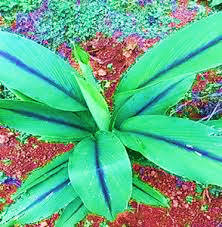 Figure 17. Kali haldi Medicinal PlantsCommon Names : Kali haldiSoil and climate : It grows best in sandy or pebbly, loamy soil with moist. It flourishes well in moist deciduous forest areas. This species is found in the eastern Himalayas and inhabits warm forest areas. It can withstand temperatures 15-400 C.Land preparation: The land should be ploughed and harrowed to get a fine tilth. The field must be levelled properly and drainage arrangements made to avoid water logging during the rains. About 20 t per ha of FYM or compost should be mixed well into the soil. The land is divided into beds of 1 m width and convenient length rhizomes are planted in shallow pits on the top of the ridges. Spacing should be done at 45-60 cm between the ridges and 15-22 cm between the plants.Cropping method: The rhizomes are cut into pieces each 4-5 cm long and planted as such or split into two; each having at least one sound bud. The crop is sown from April to July, depending upon the rains. Mulching the bed with green leaves is an important practice beneficial to this crop. Two or three mulching are given, the first immediately after planting and the second and the third at intervals of 40-50 days.Manures      and      fertilizer      application:      It      needs      heavy      manuring. Usually, 40-50 tonnes of well rotten farmyard manure is applied at the time of preparing the land. For quality production , chemical fertilizers like 30 kg each of N, and P2O5 and 60 kg of K2O per ha may also be applied in split doses.Irrigation: During summer, irrigation at 5 day intervals is recommended in case of red loam and at 7-9 days in the case of black loams. During the period of rhizome development and maturity, frequent irrigations are necessary.Weeding:         Manual    weeding    is    a    common    practice    for    controlling    weeds. It should be done at regular intervals for the good growth of plants.Harvesting: It is ready for harvesting after 8 and half months. Rhizomes should be digged very carefully. After digging the rhizomes should be lifted from soil and cleaned. The harvested rhizomes are washed well to remove adhering soil. After washing, the rhizomes should be kept in the shade for drying.Yield: Approximately 5000 kg dry rhizomes estimated from one hectare of land.Value added products: Curcuma caesia PowderNote: The market for medicinal plants is volatile and the economics condition may vary.List of some Institutions/ Organizations engaged in Research/Cultivation of	Medicinal and Aromatic PlantsICAR- National Bureau of Plant Genetics and Resources, New DelhiICAR- Directorate of Medicinal and Aromatic Plant Research Anand (Gujarat)ICAR- Indian Institute of Horticulture Research BangaloreCentral Institute of Medicinal and Aromatic Plants, Lucknow ( UP) and Research Centre at Bangalore, Hyderabad and Pantnagar and Purara ( Uttarakhand)National Botanical Research Institute, Rana Pratap Marg, LUCKNOW, Uttar PradeshRegional Research Laboratory ( CSIR) Bhubaneswar, Orissa 7.Regional Research Laboratory (CSIR), Jorhat, AssamCentre for Advanced Study in Botany, University of Madras, Guindy Campus, CHENNAI,Tamil NaduKerala Agricultural University, Vellanikkara, Trichur, KERALA 10.Narendra Dev University of Kumarganj, Faizabad, Uttar Pradesh University of Agricultural Sciences, G.K.V.K., Campus, Bangalore, Karnataka11.G.B. Pant University of Agriculture & Technology, Pant Nagar, Uttaranchal (At Ranichora Station)Department of Horticulture, S.K.N. College of Agriculture, Rajasthan Agriculture University, RajasthanMahatma Phule Krishi Vidyapeeth, Rahuri, Maharastra14..Pandit Jawahar Lal Nehru College of Agriculture, Karikal, PondicherryHigh Altitude Plant Physiology Research Centre, HNB Garhwal University, Srinagar, Garwal, UttaranchalHerbal Garden, Herbarium and Research Institute, Joginder Nagar, Govt. of Himachal Pradesh, Shimla, Himachal PradeshInstt. of Himalayan Bioresource Technology, Palampur, P.O. No. 6, Himachal Pradesh 18.University of Agricultural Sciences, G.K.V.K., Campus, Bangalore, Karnataka 19.Department of Botany, Jai Narayan Vyas University, Jodhpur, RajasthanHimachal Pradesh Krishi Vishwa Vidyalaya,  Palampur, Himachal PradeshHerbal Garden, Herbarium and Research Institute, Joginder Nagar, Govt. of Himachal Pradesh, Shimla, Himachal PradeshTropical Botanical Garden and Research Instt. Karimancode, Research Instt., Karimancode, P.O. Palode, Thiruvanthapuram, KeralaJawaharlal Nehru Krishi Vishwa Vidyalaya, Jabalpur, Madhya PradeshConclusionIndia has favourable agro- climate conditions for cultivation of various medicinal and aromatic crops. Since, medicinal and aromatic plants have a immense potential for providing livelihood support to marginal and small farmers in general and to farmwomen in particular. It will be helpful for health security as well as for economic security of farm families in the field of horticulture. To meet the internal and international demands, it has now become imperative to produce the quality raw materials in significant quantities. This can only be achieved to promote the domestication and cultivation of medicinal plants among end users which have internal demand and have export potential. During the last few decades the area under forests has considerably decreased while the demands for raw materials of medicinal plants has been increasing due to increased number of users. Therefore, the forest resources are not able to meet the full requirement of medicinal plants. Further, as a results of continuous exploitation of these plants in forests and absence of major regular developmental programmes in the forestry and agriculture sectors, a number of species of these plants are reported vulnerable to extinction. There is a growing demand for medicinal and aromatic plants at the global level due to health awareness. Therefore, conservation and sustainable use of these species are necessary to meet the needs of present and future generations. Women are well known for conserving genetic biodiversity. Moreover, production of medicinal plants will help for utilization of land for additional income and for conserving the important plant species which are now neglected and under extinction due to deforestation. Skill trainings cum exposure visits on medicinal and aromatic plants production will help and encourage to the farmwomen for cultivation and value addition of these plants like tulsi, stevia, gudmar, brahmi citronella, aloevera, mentha, bhringraj, akarkara, lemongrass etc at their home. Therefore, it is important that medicinal and aromatic plant production technology, enterprise and schemes can be promoted among farmwomen by the NGOs, Government of India, State Agriculture/ forest departments and private industries for an employment opportunities and as a source of income throughout the year.ReferencesBodeker, G. 2002. Medicinal Plants: Towards Sustainability & Security; IDRC Medicinal Plants Global Network Sponsored Discussion Paper for WOCMAP III, Chiang Mai, Thailand.Fransworth, N.R. and D.D. Soejarto 1991. Global Importance of Medicinal Plants. In: Akerely, O. V. Heywood and H. Synge (eds.) Conservation of Medicinal Plants. Cambridge University Press, Cambridge.Integrated Mountain Development (ICIMOD); January 31- February 4, 2000; Kathmandu, Nepal;Jat, R.S.,R.Nagaraja Reddy, Ruchi Bansal and P. Manivel 2015. Good Agricultural Practices for Ashwagandha. Extension Bulletin Published by ICAR- Directorate of Medicinal and Aromatic Plant Research , Anand, Gujrat.Karki, M.B., 2000. Commercialization of Natural Resources for Sustainable Livelihoods: the case of forest products; Paper presented at the International Conference on Growth, Poverty Alleviation and Sustainable Management in the Mountain Areas of South Asia organized by German Foundation for International Development (DSE) and International Centre forRamakrishnan, PS 1992. Shifting Agriculture and Sustainable Development: An Interdisciplinary Study from Northeastern India. MAB Book Ser., UNESCO, Paris & Parthenon Publishing Group, Carnforth, Lancs., UK, 424pp. (republished, Wiely Eastern, New Delhi, India, 1993).Smitha, G.R., Thania Sara Varghese and P. Manivel 2014. Cultivation of Ocimum. Extension Bulletin published by ICAR- Directorate of Medicinal and Aromatic plants Research , Anand, Gujarat.Smitha, G.R., Thara Sara Varghese and P. Manivel 2014. Cultivation of Palmarosa. Extension Bulletin Published by ICAR- Directorate of Medicinal and Aromatic Plant Research , Anand, Gujrat.Temptesa, M.S. and S. King, 1994. Tropical Plants as a Source of New Pharmaceuticals. In: PS Barnacal (ed.) Pharmaceutical Manufacturing International: The International Review of Pharmaceutical Technology Research and Development. Sterling Publications Ltd., LondonThomas, J. 1997. Medicinal and aromatic plants research in India. In UNDP, 1997.Country	or regionTotal numberof native species in floraNo of medicinal plant speciesreported% of medicinal plantsSourceWorld2970005288510Schippmann	et al. 2002Indian17000750044Shiva 1996IndiaHimalayas8000174822Samant	et	al.1998Botanical nameCommon nameParts usedNature of demandGestation periodDemand as in 2004-05 (MT)AndrographispaniculataKalmeghWholeBoth, Domestic/ExportShort2197.3Asparagus racemosusShatawariRootsBoth, Domestic/ExportShort16658.5Bacopa monnieriBrahmiEntire plantand leavesBoth, Domestic/ExportShort6621.8Chlorophytum arundinaceum/ boerivillianumSafed musliBulbs/ tuberousrootsBoth, Domestic/ExportShortNAGloriosasuperbaShankhpushpiRootsExportShort100.5Glycyrrhiza glabraLiquorice orJethi madhuRootsBoth, Domestic/ExportShort1359.8GymnemasylvestreMadhunashiniLeaves,rootsBoth,Domestic/ExportShort80.70tRauwolfiaserpentinaSarpagandharootsExportShort588.7TinosporacordifoliaGiloeRoots, stemand leavesExportShort2932.6WithaniasomniferaAshwagandhaDried rootsBoth,Domestic/ExportShort9127.5Sl NoSpeciesCommon NamePlant Part1.Bacopa monnieriJal BrahmiWhole plant2.Centella asiaticaBrahmi/MandukapainiWhole plant3.Andrographis paniculataKalmeghWhole plant4.Withania somniferaAswagandhaRoot5.Asparagus racemosusSatawarTuberous root6.ChlorophytumarundinaceumSafed musliTuberous root7.Gymnema sylvestreGurmarLeaves8.Plumbagozeylanica ChitrakRoot9.Tinospora cordifoliaGuduchiStem10.Desmodium gangeticumSalpanniRootSl NoCommon nameBotanical nameBotanical nameParts useParts useMedicinal useMedicinal use1.AshwagandhaWithania SomniferaWithania SomniferaLeaves RootsandRestorative	Tonic, stress, nerves disorderRestorative	Tonic, stress, nerves disorder2.BrahmiBacopa,MonnieriBacopa,MonnieriWhole plantWhole plantNervous,	Memory enhancer,mentaldisorderNervous,	Memory enhancer,mentaldisorder3.GritkumariAloeVerraLeavesLeavesLaxative,	Wound healing, skin burns &care, UlcerLaxative,	Wound healing, skin burns &care, Ulcer4.GudmariGymnema SylvestreGymnema SylvestreLeavesLeavesGout,	Pile,	general debility, fever, JaundiceGout,	Pile,	general debility, fever, Jaundice5.Guluchi / GiloeTinospora CordifoliaTinospora CordifoliaStemStemHyper insomnia.tension,6.Sarpa GandhaRauwolfia SerpentinaRauwolfia SerpentinaRootRootEnhance	lactation, general weakness, coughEnhance	lactation, general weakness, cough7.SatavariAsparagus RacemosusAsparagus RacemosusRootRoot8.TulsiOcimum sanclumLeaves/SeedCough, Cold, bronchitis9.BhrungarajEclipta albaLeaves, Flower,Anti-inflammatory, Digestive, hair tonic10.PippermintMentha pipertiaOilDigestive, Pain killer11.AkarkaraSplenthes acmellaLeave, flowerDental troubles, scurvy and asthma12.KalmeghAndrographis PaniculataWhole PlantFever, weakness, release of gas.13.SteviaStevia rebaudianaleafDiabetes14.Lemon grassCymbopogonflexuosusLeaf, stemUsed	in	perfumery,herbal teaSl NoName of medicinal plantBotanical NamePreference (%)1.TulsiOcimum sanctum Linn702.GudamariGymnema	sylvestreRetz803.AloeveraAloe barbadensis Mill704.SteviaStevia rebandiana755.BrahmiBacopa monnieri L506.AkarkaraSplenthes acmella607.SurpagandhaRauvolfia serpentine L308.ShatavariAsparagus racemosus209.AshwagandaWithania somnifera1010.Lemon grassCymbopogonflexuosus).10Sr. NoReasonPreference (%)1.Easy availability602.Easy to maintain703.Health care804.Multipurpose405.Short duration356.Income generation307.Post harvest and valueaddition608.Easy to use709.Employment opportunities1510.Environment10